OLENTZERO BEGI GORRI-OLENTZERO BEGI GORRI NUN HARRAPATU DEK  ARRAIN HORI-GOIKO ITURRIKO HARKAITZETANBART ARRATSEKO HAMAIKETAN.-OLENTZERO BEGI GORRI NUN HARRAPATU DEK SAGAR HORI.-MENDIOLAKO SAGASTIANZAKURRA LOTAN ZEGOENIAN.-OLENTZERO BEGI GORRI NUN HARRAPATU DEK ARRAULTZA HORI.-ELIONEKO OILO TXURIAK BART POLTSIKOAN JARRI ZIDAN.-OLENTZERO BEGI GORRI NUN HARRAPATU DEK GAZTA HORI.-BASERRI BATEKO LEHIAZPIAN HAIZEAK BOTEA BART GAUEAN.-OLENTZERO IKAZKINA GARBITU ZAK MUTUR ZIKINA.-BAI, BAI, BAI, BAI, ARRATSEAN, ONGI AFALTZEN DUDANEAN.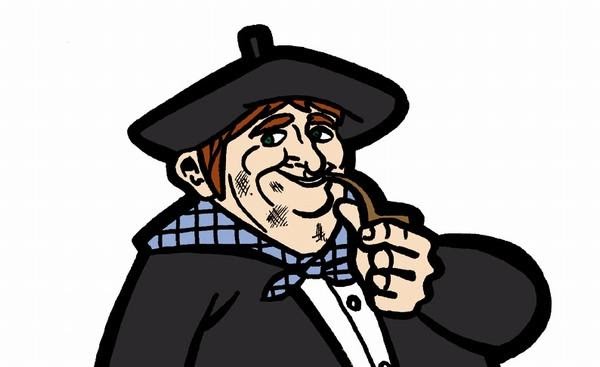 